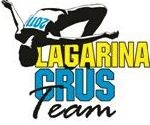 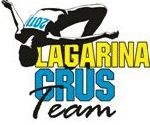 VILLA LAGARINA sabato  22 APRILE 2017 L'ASD LAGARINA CRUS TEAM con l'approvazione della FIDAL e CSI Trentino organizza sabato 22 Aprile 2017 la prima edizione di "STAFFETTA SPEEDY", gara  REGIONALE di corsa a staffetta aperta a tesserati FIDAL e CSI a partire dalle categorie Allievi compresi e oltre + RUN CARD. La gara si svolgerà nel centro storico di Villa Lagarina su un percorso di circa 1km per un totale di 6 giri, circa 6km. Ogni staffetta è composta da 2 concorrenti che dovranno cambiare con il compagno ad ogni giro del tracciato -  ogni frazionista percorrerà 3 giri per un totale di 6 x ogni squadra. La gara a staffetta inizierà ad ore 18.00= e sarà preceduta da un “GIOCA-SPORT”gratuito  per tutti i bambini con ritrovo ad ore 14.00=Cronometraggio a cura della Società  organizzatrice.CLASSIFICHE e PREMI. Al termine si stileranno 5 classifiche per le seguenti categorie: fino a 90 anni, oltre i 90 anni maschile e femminile e una per la categoria mista (MeF). Per determinare la categoria vale la somma dell'età dei concorrenti. Saranno premiate le prime TRE staffette  di ogni categoria. La società organizzatrice NON è tenuta a far pervenire i premi agli atleti e alle Società NON PRESENTI alla premiazione.ISCRIZIONIPer quanto non contemplato valgono e norme tecniche FIDAL + CSI e del GGG.Con l'adesione alla manifestazione ogni atleta acconsente all'utilizzo, pubblicazione, divugazione della propria immagine. Tutti i dati forniti saranno trattati nel rispetto delle norme previste a tutela della privacy.La Società organizzatrice declina ogni responsabilità per danni a persone o cose che dovessero accadere durante la manifestazione.Lagarina Crus TeamQuote x staffettaQuote x staffetta6€  entro il 9 APRILE     10€ dal 10 al 20 aprile       12€ il giorno della gara Versamentocc. bancario  ASD Lagarina CRUS Team  IT 69 F 08210 35800 0010300 27326Cassa Rurale di Rovereto – filiale di Villa Lagarina TN -cc. bancario  ASD Lagarina CRUS Team  IT 69 F 08210 35800 0010300 27326Cassa Rurale di Rovereto – filiale di Villa Lagarina TN -invio dati Compilando il modulo apposito  da scaricare su sito www.lagarinacrusteam.eu  e inviare a    info@lagarinacrusteam.eu Compilando il modulo apposito  da scaricare su sito www.lagarinacrusteam.eu  e inviare a    info@lagarinacrusteam.eu 